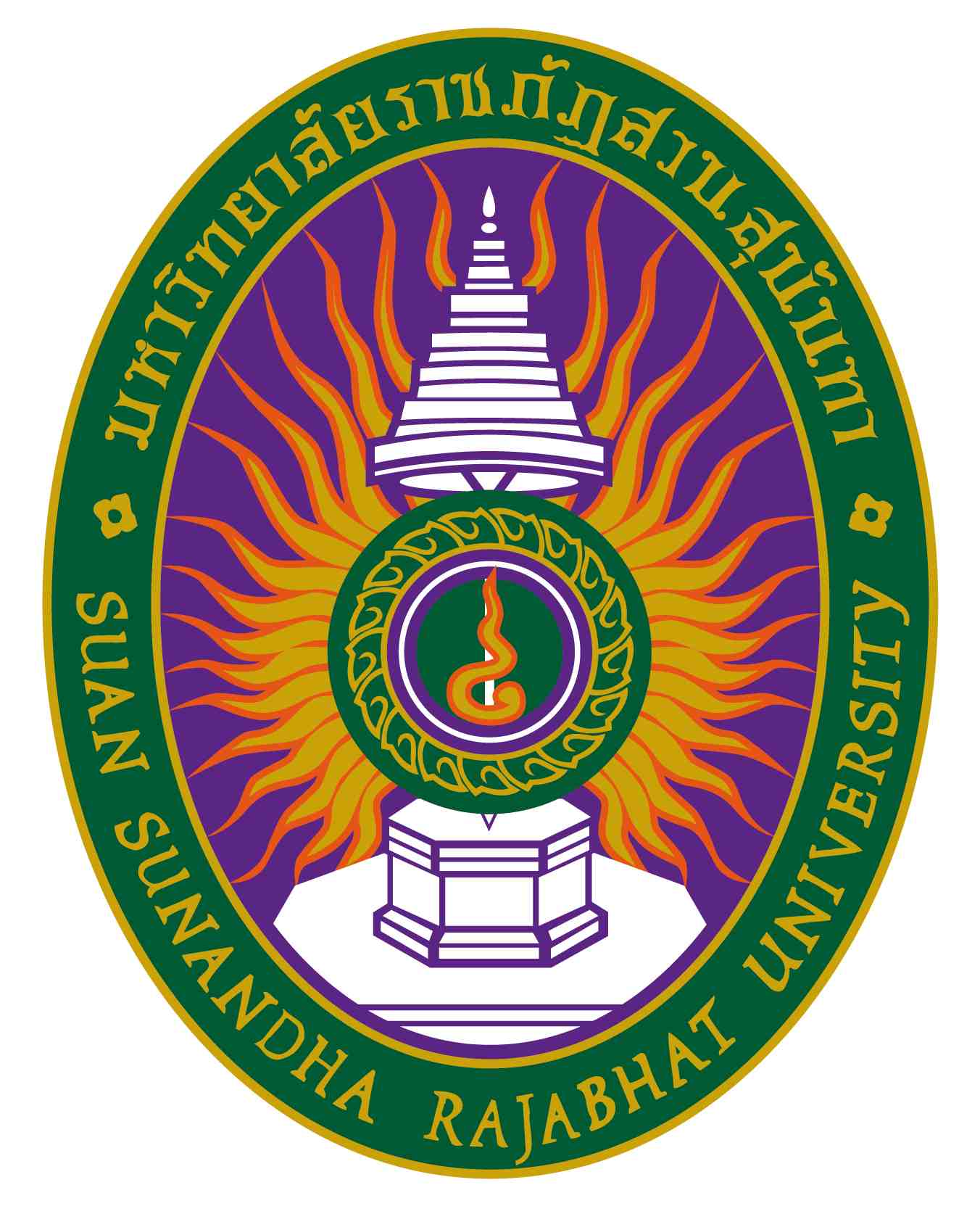 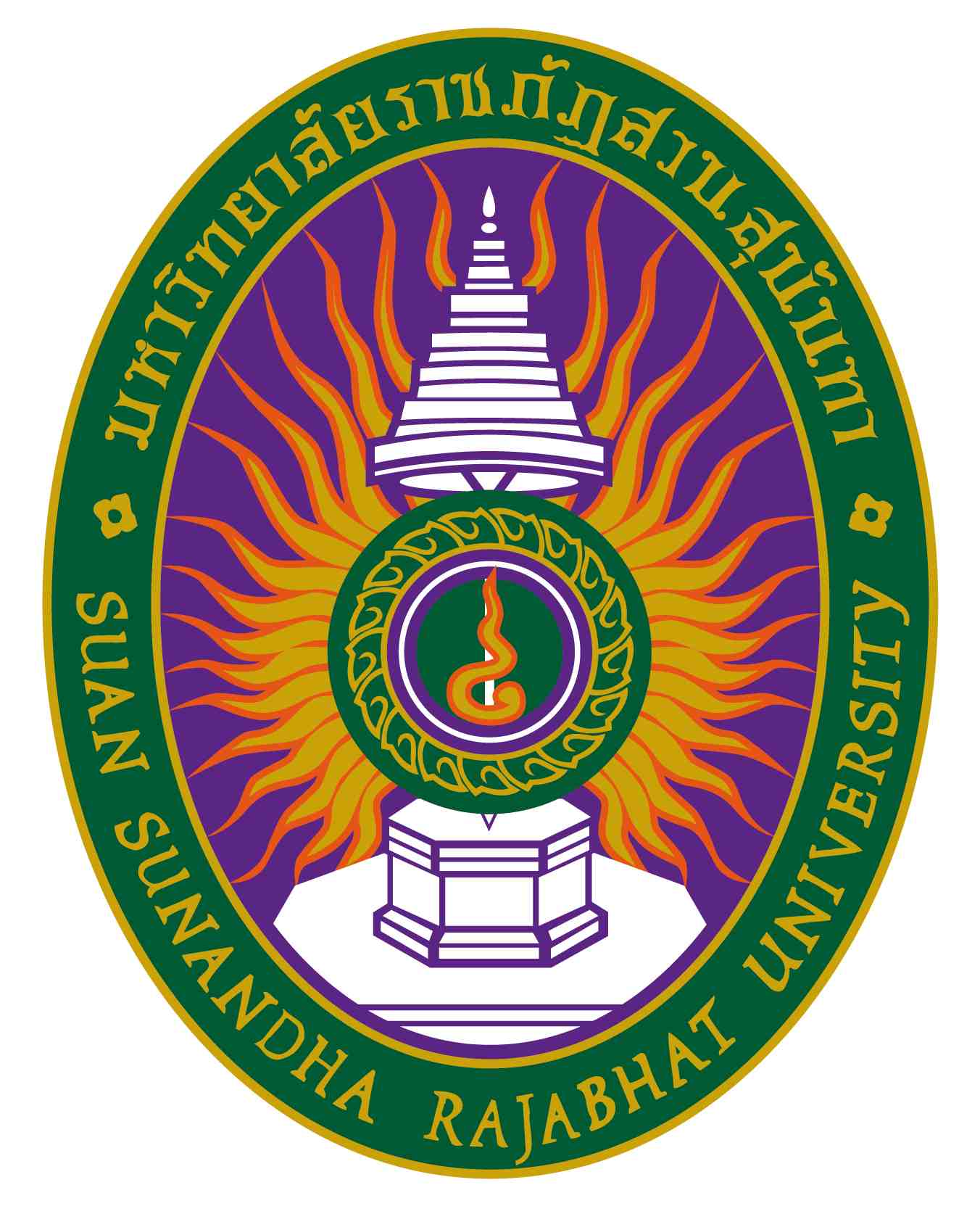 รายละเอียดของรายวิชา(Course Specification)รหัสวิชา SOC๑๓๐๔	รายวิชา ภูมิศาสตร์กายภาพ (Physical Geography)สาขาวิชา สังคมศึกษาคณะ ครุศาสตร์ มหาวิทยาลัยราชภัฏสวนสุนันทาภาคการศึกษา  ๒  การศึกษา ๒๕๖๔หมวดที่ ๑ ข้อมูลทั่วไป๑. รหัสและชื่อรายวิชา		รหัสวิชา				SOC๑๓๐๔		ชื่อรายวิชาภาษาไทย		ภูมิศาสตร์กายภาพชื่อรายวิชาภาษาอังกฤษ		Physical Geography๒. จำนวนหน่วยกิต			๓ (๒-๒-๕)		๓. หลักสูตรและประเภทของรายวิชา๓.๑ หลักสูตร    				หลักสูตรครุศาสตรบัณฑิต สาขาวิชาสังคมศึกษา ๓.๒ ประเภทของรายวิชา  			วิชาบังคับ๔.อาจารย์ผู้รับผิดชอบรายวิชาและอาจารย์ผู้สอน			๔.๑ อาจารย์ผู้รับผิดชอบรายวิชา  		อาจารย์สาขาวิชาสังคมศาสตร์๔.๒ อาจารย์ผู้สอน			อาจารย์พรสมิทธิ์  ฉายสมิทธิกุล๕. สถานที่ติดต่อ	สาขาวิชาภูมิศาสตร์และภูมิสารสนเทศ	/ E – Mail  pornsmith.ch@ssru.ac.th๖. ภาคการศึกษา / ชั้นปีที่เรียน		๖.๑ ภาคการศึกษาที่ 		๒/๒๕๖๔ ชั้นปีที่ ๑๖.๒ จำนวนผู้เรียนที่รับได้		ประมาณ   ๙๒ คน  (กลุ่มเรียน ๐๐๑, ๐๐๒, ๐๐๓)๗. รายวิชาที่ต้องเรียนมาก่อน (Pre-requisite)		ไม่มี ๘. รายวิชาที่ต้องเรียนพร้อมกัน (Co-requisites)		ไม่มี๙. สถานที่เรียน				กลุ่มเรียน ๐๐๑ห้องเรียน ๒๑๕๗, กลุ่มเรียน ๐๐๒,๐๐๓ ห้องเรียน ๑๑๖๖ ๑๐.วันที่จัดทำหรือปรับปรุง		 วันที่ ๑๕  เดือนพฤศจิกายน พ.ศ.๒๕๖๔รายละเอียดของรายวิชาครั้งล่าสุดหมวดที่ ๒ จุดมุ่งหมายและวัตถุประสงค์๑. จุดมุ่งหมายของรายวิชา	๑. เพื่อให้นักศึกษามีความรู้ความเข้าใจเกี่ยวกับทฤษฎี แนวความคิด ทางด้านภูมิศาสตร์กายภาพ ได้แก่ บรรยากาศภาค อุทกภาค ธรณีภาค และชีวภาค ซึ่งมีความสัมพันธ์ซึ่งกันและกัน	๒. เพื่อให้นักศึกษาสามารถนำความทางด้านภูมิศาสตร์กายภาพไปประยุกต์ใช้ และแก้ปัญหาทางด้านภูมิศาสตร์ ด้านสิ่งแวดล้อม รวมทั้งสามารถนำไปใช้ประกอบการสอนแก่นักเรียนในระดับชั้นมัธยมได้อย่างมีประสิทธิภาพ สอดคล้องกับแนวทางการเรียนการสอนในระดับชั้นมัธยม เพื่อเตรียมเข้าสู่ระดับอุดมศึกษาต่อไป	๓. เพื่อให้นักศึกษาสามารถวิเคราะห์ลักษณะภูมิประเทศ และนำเสนอข้อมูลในรูปแบบแผนที่และรายงานได้อย่างมีประสิทธิภาพ และสามารถนำไปประยุกต์ใช้หรือมอบหมายโครงงานหรืองานวิจัยที่เหมาะสมกับนักเรียนระดับมัธยมศึกษาได้อย่างมีประสิทธิภาพ๒. วัตถุประสงค์ในการพัฒนา/ปรับปรุงรายวิชา	-หมวดที่ ๓ ลักษณะและการดำเนินการ๑. คำอธิบายรายวิชา๒. จำนวนชั่วโมงที่ใช้ต่อภาคการศึกษา๓. จำนวนชั่วโมงต่อสัปดาห์ที่อาจารย์ให้คำปรึกษาและแนะนำทางวิชาการแก่นักศึกษาเป็นรายบุคคล	(ผู้รับผิดชอบรายวิชาโปรดระบุข้อมูล   ตัวอย่างเช่น  ๑ ชั่วโมง / สัปดาห์)  ๓.๑ ปรึกษาด้วยตนเองที่ห้องพักอาจารย์ผู้สอน  ห้องพักอาจารย์ ชั้น ๓ อาคาร ๓๕  คณะมนุษยศาสตร์และสังคมศาสตร์  ๓.๒ ปรึกษาผ่านโทรศัพท์ทที่ทำงาน / มือถือ  หมายเลข ๐๘๙-๘๑๙๖๕๖๙  ๓.๓ ปรึกษาผ่านจดหมายอิเล็กทรอนิกส์ (E-Mail) pornsmith.ch@ssru.ac.thหมวดที่ ๔ การพัฒนาผลการเรียนรู้ของนักศึกษา๔.๑ ด้านคุณธรรม จริยธรรม๔.๑.๑ ผลการเรียนรู้ด้านคุณธรรม จริยธรรม๑) รัก ศรัทธาและภูมิใจในวิชาชีพครู มีจิตวิญญาณและอุดมการณ์ความเป็นครูและปฏิบัติตนตามจรรยาบรรณวิชาชีพครู๒) มีจิตอาสา จิตสาธารณะ อดทนอดกลั้น มีความเสียสละ รับผิดชอบและซื่อสัตย์ต่องาน ที่ได้รับมอบหมายทั้งด้านวิชาการและวิชาชีพ และสามารถพัฒนาตนเองอย่างต่อเนื่องประพฤติตน เป็นแบบอย่างที่ดีแก่ศิษย์ ครอบครัว สังคมและประเทศชาติ และเสริมสร้างการพัฒนาที่ยั่งยืน     ๓) มีค่านิยมและคุณลักษณะเป็นประชาธิปไตย คือ การเคารพสิทธิ และให้เกียรติคนอื่น มีความสามัคคีและทำงานร่วมกับผู้อื่นได้ ใช้เหตุผลและปัญญาในการดำเนินชีวิตและการตัดสินใจ๔) มีความกล้าหาญและแสดงออกทางคุณธรรมจริยธรรม สามารถวินิจฉัยจัดการและคิดแก้ปัญหาทางคุณธรรมจริยธรรมด้วยความถูกต้องเหมาะสมกับสังคม การทำงานและสภาพแวดล้อม โดยอาศัยหลักการ เหตุผลและใช้ดุลยพินิจทางค่านิยม บรรทัดฐานทางสังคม ความรู้สึกของผู้อื่นและประโยชน์ของสังคมส่วนรวม มีจิตสำนึกในการธำรงความโปร่งใสของสังคมและประเทศชาติ ต่อต้านการทุจริตคอรัปชั่นและความไม่ถูกต้อง ไม่ใช้ข้อมูลบิดเบือน หรือการลอกเลียนผลงาน๔.๑.๑ กลยุทธ์การสอนที่ใช้พัฒนาการเรียนรู้ด้านคุณธรรมและจริยธรรม๑) จัดการเรียนการสอนที่สอดแทรกเรื่องคุณธรรม จริยธรรมและจรรยาบรรณเน้นความมีวินัย รับผิดชอบและมีจิตสาธารณะ๒) จัดการเรียนการสอนที่สอดแทรกจรรยาบรรณวิชาชีพครู๓) การวิเคราะห์แบบวิพากษ์ในประเด็นวิกฤตด้านคุณธรรมจริยธรรมของสังคมและวิชาการ รวมทั้งประเด็นวิกฤตของจรรยาบรรณวิชาชีพครู๔) การเรียนรู้โดยการปฏิสัมพันธ์เชิงปฏิบัติการ๕) การใช้กรณีศึกษา๖) การเข้าร่วมกิจกรรมเสริมความเป็นครูเป็นรายปีตลอดหลักสูตร๔.๑.๓ กลยุทธ์การประเมินผลการเรียนรู้ด้านคุณธรรมและจริยธรรม๑) วัดและประเมินจากผลการวิเคราะห์แบบวิภาษวิธี๒) วัดและประเมินจากกลุ่มเพื่อน๓) วัดและประเมินจากผลงานกรณีศึกษา๔) วัดและประเมินจากผลการเข้าร่วมกิจกรรมเสริมความเป็นครูเป็นรายปีตลอดหลักสูตร๕) ประเมินผลจากการนำเสนอผลงานกลุ่มและการเป็นผู้นำในการอภิปรายซักถาม๖) วัดและประเมินจากผลการศึกษาค้นคว้า๗) สังเกตพฤติกรรมนักศึกษาในการปฏิบัติตามกฎระเบียบ กติกา เงื่อนไขข้อบังคับ ๔.๒ ด้านความรู้๔.๒.๑ ผลการเรียนรู้ด้านความรู้      ๑) มีความรอบรู้ในหลักการ แนวคิด ทฤษฎี เนื้อหาสาระด้านวิชาชีพของครูอาทิ ค่านิยมของครู คุณธรรม จริยธรรม จรรยาบรรณ จิตวิญญาณครู ปรัชญาความเป็นครู จิตวิทยาสำหรับครู จิตวิทยาพัฒนาการ จิตวิทยาการเรียนรู้เพื่อจัดการเรียนรู้และช่วยเหลือ แก้ไขปัญหาส่งเสริมและพัฒนาผู้เรียน หลักสูตรและวิทยาการการจัดการเรียนรู้ นวัตกรรมและเทคโนโลยีสารสนเทศและการสื่อสารการศึกษาและการเรียนรู้ การวัดประเมินการศึกษาและการเรียนรู้ การวิจัยและการพัฒนานวัตกรรมเพื่อพัฒนาผู้เรียน และภาษาเพื่อการสื่อสารสำหรับครู ทักษะการนิเทศและการสอนงาน ทักษะเทคโนโลยีและดิจิทัล ทักษะการท างานวิจัยและวัดประเมิน ทักษะการร่วมมือสร้างสรรค์ และทักษะศตวรรษที่ 21 มีความรู้ ความเข้าใจในการบูรณาการความรู้กับการปฏิบัติจริงและการบูรณาการข้ามศาสตร์ อาทิ การบูรณาการการสอน (TPACK) การสอนแบบ STEM ชุมชนแห่งการเรียนรู้ (PLC) และมีความรู้ในการประยุกต์ใช้      ๒) มีความรอบรู้ในหลักการ แนวคิด ทฤษฎี เนื้อหาวิชาที่สอน สามารถวิเคราะห์ความรู้ และเนื้อหาวิชาที่สอนอย่างลึกซึ้ง สามารถติดตามความก้าวหน้าด้านวิทยาการและนำไปประยุกต์ใช้ในการพัฒนาผู้เรียน โดยมีผลลัพธ์การเรียนรู้และเนื้อหาสาระด้านมาตรฐานผลการเรียนรู้ด้านความรู้ของแต่ละสาขาวิชาตามเอกสารแนบท้าย๓) มีความรู้ เข้าใจชีวิต เข้าใจชุมชน เข้าใจโลกและการอยู่ร่วมกันบนพื้นฐานความแตกต่างทางวัฒนธรรม สามารถเผชิญและเท่าทันกับการเปลี่ยนแปลงของสังคม และสามารถนำแนวคิดปรัชญาของเศรษฐกิจพอเพียงไปประยุกต์ใช้ในการด าเนินชีวิตและพัฒนาตน พัฒนางานและพัฒนาผู้เรียน๔) มีความรู้และความสามารถในการใช้ภาษาไทยและภาษาอังกฤษเพื่อการสื่อสารตามมาตรฐาน๔.๒.๒ กลยุทธ์การสอนที่ใช้พัฒนาการเรียนรู้ด้านความรู้๑) ใช้การสอนหลากหลายรูปแบบ โดยเน้นหลักการทฤษฎีและการปฏิบัติเพื่อให้เกิดองค์ความรู้ในด้านการศึกษาและวิชาชีพครู๒) จัดการเรียนการสอนให้สามารถคิดวิเคราะห์ สังเคราะห์ ประเมินค่าและนำความรู้จากการเรียนการสอนไปประยุกต์ใช้ในการปฏิบัติงานวิชาชีพครูอย่างเหมาะสมและมีประสิทธิภาพ๓) การวิเคราะห์และสังเคราะห์องค์ความรู้และการเรียนรู้แบบสืบสอบ๔) การทบทวนวรรณกรรมและสรุปสถานะขององค์ความรู้๕) การวิเคราะห์แบบวิภาษวิธีเกี่ยวกับประเด็นวิกฤตขององค์ความรู้และทฤษฎี๖) การเรียนรู้แบบร่วมมือ เพื่อประยุกต์และประเมินค่าองค์ความรู้ในสถานการณ์โลกแห่งความเป็นจริง๗) การเข้าร่วมกิจกรรมเสริมความเป็นครูเป็นรายปีตลอดหลักสูตร๔.๒.๓ กลยุทธ์การประเมินผลการเรียนรู้ด้านความรู้๑) วัดและประเมินจากผลการวิเคราะห์และสังเคราะห์องค์ความรู้๒) วัดและประเมินจากผลการทบทวนวรรณกรรมและสรุปสถานะขององค์ความรู้๓) วัดและประเมินจากผลการวิเคราะห์แบบวิภาษวิธี๔) วัดและประเมินจากการเรียนรู้แบบร่วมมือ๕) วัดและประเมินจากการเข้าร่วมกิจกรรมเสริมความเป็นครูเป็นรายปีตลอดหลักสูตร๖) ประเมินจากแบบฝึกหัดและแบบทดสอบด้านทฤษฎี๗) ประเมินจากผลงาน การจัดสัมมนา การจัดนิทรรศการและกิจกรรม๘) ประเมินจากการรายงานผลการศึกษาดูงาน และบันทึกการเรียนรู้	๔.๓ ด้านทักษะทางปัญญา๔.๓.๑ ผลการเรียนรู้ด้านทักษะทางปัญญา      ๑) คิด ค้นหา วิเคราะห์ข้อเท็จจริง และประเมินข้อมูล สื่อ สารสนเทศจากแหล่งข้อมูลที่หลากหลายอย่างรู้เท่าทัน เป็นพลเมืองตื่นรู้ มีส านึกสากล สามารถเผชิญและก้าวทันกับการเปลี่ยนแปลงในโลกยุคดิจิทัล เทคโนโลยีข้ามแพลทฟอร์ม (Platform) และโลกอนาคต นำไปประยุกต์ใช้ในการปฏิบัติงานและวินิจฉัยแก้ปัญหาและพัฒนางานได้อย่างสร้างสรรค์ โดยคำนึงถึงความรู้ หลักการทางทฤษฎี ประสบการณ์ภาคปฏิบัติ ค่านิยม แนวคิด นโยบายและยุทธศาสตร์ชาติบรรทัดฐานทางสังคมและผลกระทบที่อาจเกิดขึ้น๒) เป็นผู้นำทางปัญญา สามารถคิดริเริ่มและพัฒนางานอย่างสร้างสรรค์ มีภาวะผู้นำทางวิชาการและวิชาชีพ มีความเข้มแข็งและกล้าหาญทางจริยธรรม สามารถชี้นำและถ่ายทอดความรู้แก่ผู้เรียน สถานศึกษา ชุมชนและสังคมอย่างสร้างสรรค์๓) สร้างและประยุกต์ใช้ความรู้จากการทำวิจัยและสร้างหรือร่วมสร้างนวัตกรรมเพื่อพัฒนาการเรียนรู้ของผู้เรียนและพัฒนาผู้เรียนให้เป็นผู้สร้างหรือร่วมสร้างนวัตกรรมรวมทั้งการถ่ายทอดความรู้แก่ชุมชนและสังคม๔) ตระหนักรู้ เห็นคุณค่าและความสำคัญของศาสตร์พระราชาเพื่อการพัฒนาที่ยั่งยืนและนำมาประยุกต์ใช้ในการพัฒนาตน พัฒนาผู้เรียน พัฒนางานและพัฒนาชุมชน๔.๓.๒ กลยุทธ์การสอนที่ใช้พัฒนาการเรียนรู้ด้านทักษะทางปัญญา๑) การวิเคราะห์แบบวิพากษ์วิธีเกี่ยวกับประเด็นวิกฤตทางวิชาการ วิชาชีพ และทางสังคม๒) การทำวิจัยเพื่อสร้างองค์ความรู้ใหม่๓) การวิจัยและพัฒนานวัตกรรมอย่างมีวิสัยทัศน์๔) การเข้าร่วมกิจกรรมเสริมความเป็นครูเป็นรายปีตลอดหลักสูตร๕) การสอนแบบสืบสอบและอภิปรายกลุ่ม๖) การสอนโดยใช้กรณีศึกษาและการสอนโครงงาน๗) การสอนโดยการทำงานเป็นทีม๘) การสอนโดยให้ทำวิจัย๙) การสอนโดยใช้ปัญหาเป็นฐานในการเรียนรู้ ๑๐) การจัดการเรียนรู้ที่หลากหลายและเน้นผู้เรียนเป็นสำคัญ๔.๓.๓ กลยุทธ์การประเมินผลการเรียนรู้ด้านทักษะทางปัญญา๑) วัดและประเมินจากผลการวิเคราะห์แบบวิภาษวิธีเกี่ยวกับประเด็นวิกฤตทางวิชาการ วิชาชีพ และทางสังคม๒) วัดและประเมินจากผลการทำวิจัยเพื่อสร้างองค์ความรู้ใหม่๓) วัดและประเมินจากผลการวิจัยและพัฒนานวัตกรรม๔) วัดและประเมินจากการเข้าร่วมกิจกรรมเสริมความเป็นครูเป็นรายปีตลอดหลักสูตร๕) ประเมินจากการอภิปรายแลกเปลี่ยนเรียนรู้ซึ่งกันและกัน๖) ประเมินจากรายงานการศึกษาค้นคว้า รายงานกรณีศึกษาประเมินจากโครงงาน๗) ประเมินการมีส่วนร่วมในกิจกรรมการเรียนการสอน๘) ประเมินการนำเสนอรายงานหน้าชั้นเรียน๙) การทดสอบกลางภาคและการทดสอบปลายภาค ๔.๔ ด้านทักษะความสัมพันธ์ระหว่างบุคคลและความรับผิดชอบ๔.๔.๑ ผลการเรียนรู้ด้านทักษะความสัมพันธ์ระหว่างบุคคลและความรับผิดชอบ๑) รับรู้และเข้าใจความรู้สึกของผู้อื่น มีความคิดเชิงบวก มีวุฒิภาวะทางอารมณ์และทางสังคม      ๒) ทำงานร่วมกับผู้อื่น ทำงานเป็นทีม เป็นผู้นำและผู้ตามที่ดี มีสัมพันธภาพที่ดีกับผู้เรียน ผู้ร่วมงาน ผู้ปกครองและคนในชุมชน มีความรับผิดชอบต่อส่วนรวมทั้งด้านเศรษฐกิจ สังคมและสิ่งแวดล้อม๓) มีความรับผิดชอบต่อหน้าที่ ต่อตนเอง ต่อผู้เรียน ต่อผู้ร่วมงาน และต่อส่วนรวม สามารถช่วยเหลือและแก้ปัญหาตนเอง กลุ่มและระหว่างกลุ่มได้อย่างสร้างสรรค์๔.๔.๒ กลยุทธ์การสอนที่ใช้ในการพัฒนาการเรียนรู้ด้านทักษะความสัมพันธ์ระหว่างบุคคลและความรับผิดชอบ๑) การเรียนแบบมีส่วนร่วมปฏิบัติการ๒) การเป็นผู้นำแบบมีส่วนร่วม๓) การคิดให้ความเห็นและการรับฟังความคิดเห็นแบบสะท้อนกลับ๔) การเข้าร่วมกิจกรรมเสริมความเป็นครูเป็นรายปีตลอดหลักสูตร๔.๔.๓ กลยุทธ์การประเมินผลการเรียนรู้ด้านทักษะความสัมพันธ์ระหว่างบุคคลและความรับผิดชอบ๑) วัดและประเมินจากผลการเรียนรู้แบบร่วมมือ๒) วัดและประเมินจากผลการศึกษาค้นคว้า/แก้โจทย์๓) วัดและประเมินจากผลการนำเสนอผลงานกลุ่มและการเป็นผู้นำในการอภิปรายซักถาม๔) วัดและประเมินจากการเข้าร่วมกิจกรรมเสริมความเป็นครูเป็นรายปีตลอดหลักสูตร ๔.๕ ด้านทักษะการวิเคราะห์เชิงตัวเลข การสื่อสารและการใช้เทคโนโลยี๔.๕.๑ ผลลัพธ์การเรียนรู้ด้านทักษะการวิเคราะห์เชิงตัวเลข การสื่อสารและการใช้เทคโนโลยี      ๑) วิเคราะห์เชิงตัวเลขสำหรับข้อมูลและสารสนเทศ ทั้งที่เป็นตัวเลขเชิงสถิติหรือคณิตศาสตร์ เพื่อเข้าใจองค์ความรู้หรือประเด็นปัญหาได้อย่างรวดเร็วและถูกต้อง๒) สื่อสารกับผู้เรียน บุคคลและกลุ่มต่างๆ อย่างมีประสิทธิภาพด้วยวิธีการหลากหลายทั้งการพูด การเขียน และการนำเสนอด้วยรูปแบบต่างๆ โดยใช้เทคโนโลยีและนวัตกรรมที่เหมาะสม๓) ใช้เทคโนโลยีสารสนเทศ โปรแกรมสำเร็จรูปที่จำเป็นสำหรับการเรียนรู้ การจัดการเรียนรู้ การทำงาน การประชุม การจัดการและสืบค้นข้อมูลและสารสนเทศ รับและส่งข้อมูลและสารสนเทศโดยใช้ดุลยพินิจที่ดีในการตรวจสอบความน่าเชื่อถือของข้อมูลและสารสนเทศ อีกทั้งตระหนักถึงการละเมิดลิขสิทธิ์และการลอกเลียนผลงาน๔.๕.๒ กลยุทธ์การสอนที่ใช้ในการพัฒนาการเรียนรู้ด้านทักษะการวิเคราะห์เชิงตัวเลข การสื่อสารและการใช้เทคโนโลยี๑) การติดตามวิเคราะห์และนำเสนอรายงานประเด็นสำคัญด้านการศึกษาจากข่าวหนังสือพิมพ์๒) การสืบค้นและน าเสนอรายงานประเด็นสำคัญด้านการศึกษาโดยใช้เทคโนโลยีสารสนเทศ๓) การเข้าร่วมกิจกรรมเสริมความเป็นครูเป็นรายปีตลอดหลักสูตร๔) การสอนที่เน้นผู้เรียนเป็นสำคัญที่หลากหลายโดยใช้สถานการณ์ ปัญหากรณีศึกษา สถานการณ์จริงในการเรียนรู้โครงงาน และการวิจัย และสร้างทักษะด้านวิเคราะห์เชิงตัวเลข การสื่อสาร๕) สามารถนำเทคโนโลยีสารสนเทศมาใช้ในการจัดการเรียนรู้อย่างสร้างสรรค์การจัดการเรียนรู้โดยผ่านกระบวนการกลุ่ม และการนำเสนอด้วยรูปแบบที่หลากหลาย๔.๕.๓ กลยุทธ์การประเมินผลลัพธ์การเรียนรู้ด้านทักษะการวิเคราะห์เชิงตัวเลขการสื่อสารและการใช้เทคโนโลยี๑) วัดและประเมินจากผลการติดตามวิเคราะห์และนำเสนอรายงานประเด็นสำคัญด้านการศึกษา๒) วัดและประเมินจากผลการสืบค้น นำเสนอรายงานประเด็นสำคัญด้านการศึกษาโดยใช้เทคโนโลยีสารสนเทศ และจากชิ้นงาน๓) วัดและประเมินจากการเข้าร่วมกิจกรรมเสริมความเป็นครูเป็นรายปีตลอดหลักสูตร๔) การนำเสนอ การจัดแสดงผลงานและนิทรรศการ๔.๖ ด้านวิธีวิทยาการจัดการเรียนรู้๔.๖.๑ ผลลัพธ์การเรียนรู้ด้านวิธีวิทยาการจัดการเรียนรู้๑) มีความเชี่ยวชาญในการจัดการเรียนรู้ด้วยรูปแบบ วิธีการที่หลากหลายโดยเน้นผู้เรียนเป็นสำคัญ สามารถออกแบบและสร้างหลักสูตรรายวิชาในชั้นเรียน วางแผนและออกแบบเนื้อหาสาระและกิจกรรมการจัดการเรียนรู้ บริหารจัดการชั้นเรียน ใช้สื่อและเทคโนโลยีสื่อสาร และเทคโนโลยีดิจิทัลและวัดประเมินผลเพื่อพัฒนาผู้เรียนอย่างเหมาะสมและสร้างสรรค์๒) มีความสามารถในการน าความรู้ทางจิตวิทยาไปใช้ในการวิเคราะห์ผู้เรียนเป็นรายบุคคล เพื่อนำไปออกแบบ จัดเนื้อหาสาระ การบริหารชั้นเรียน และจัดกิจกรรมการต่าง ๆ เพื่อช่วยเหลือ แก้ไขและส่งเสริมพัฒนาผู้เรียนตามความสนใจและความถนัดของผู้เรียนอย่างหลากหลายตามความแตกต่างระหว่างบุคคล ทั้งผู้เรียนปกติและผู้เรียนที่มีความต้องการจำเป็นพิเศษ๓) จัดกิจกรรมและออกแบบการจัดการเรียนรู้ให้ผู้เรียนได้เรียนรู้จากประสบการณ์ เรียนรู้ผ่านการลงมือปฏิบัติและการทำงานในสถานการณ์จริง ส่งเสริมการพัฒนาการคิด การทำงาน การจัดการ การเผชิญสถานการณ์ ฝึกการปฏิบัติให้ทำได้ คิดเป็น ทำเป็น โดยบูรณาการการทำงานกับการเรียนรู้และคุณธรรมจริยธรรม สามารถประยุกต์ความรู้มาใช้เพื่อป้องกัน แก้ไขปัญหา และพัฒนา ด้วยความความซี่อสัตย์สุจริต มีวินัยและรับผิดชอบต่อผู้เรียนโดยยึดผู้เรียนสำคัญที่สุด๔) สร้างบรรยากาศ และจัดสภาพแวดล้อม สื่อการเรียน แหล่งวิทยาการเทคโนโลยี วัฒนธรรมและภูมิปัญญาทั้งในและนอกสถานศึกษาเพื่อการเรียนรู้ มีความสามารถในการประสานงานและสร้างความร่วมมือกับบิดามารดา ผู้ปกครอง และบุคคลในชุมชนทุกฝ่าย เพื่ออำนวยความสะดวกและร่วมมือกันพัฒนาผู้เรียนให้มีความรอบรู้ มีปัญญารู้คิดและเกิดการใฝ่รู้อย่างต่อเนื่องให้เต็มตามศักยภาพ๕) นำทักษะศตวรรษที่ 21 และเทคโนโลยี มาใช้ในการจัดการเรียนรู้เพื่อพัฒนาผู้เรียนและพัฒนาตนเอง เช่น ทักษะการเรียนรู้ (Learning Skills) ทักษะการรู้เรื่อง (Literacy Skills)และทักษะชีวิต (Life Skills) ทักษะการทำงานแบบร่วมมือ และดำเนินชีวิตตามหลักปรัชญาของเศรษฐกิจพอเพียง๔.๖.๒ กลยุทธ์การสอนที่ใช้ในการพัฒนาการเรียนรู้ด้านวิธีวิทยาการจัดการเรียนรู้ ๑) การฝึกประสบการณ์วิชาชีพครูก่อนปฏิบัติการสอนในสถานศึกษา๒) การปฏิบัติการสอนเต็มเวลาในสถานศึกษา๓) การเข้าร่วมกิจกรรมเสริมความเป็นครูเป็นรายปีตลอดหลักสูตร๔) การฝึกปฏิบัติการจัดการเรียนรู้ในรายวิชาที่เกี่ยวข้อง๕) การฝึกปฏิบัติวิชาชีพครูระหว่างเรียน๖) การปฏิบัติการสอนในสถานศึกษา๔.๖.๓ กลยุทธ์การประเมินผลลัพธ์การเรียนรู้ด้านวิธีวิทยาการจัดการเรียนรู้๑) วัดและประเมินจากผลการฝึกประสบการณ์วิชาชีพครูก่อนปฏิบัติการสอน๒) วัดและประเมินจากผลการปฏิบัติการสอนเต็มเวลา๓) วัดและประเมินจากการเข้าร่วมกิจกรรมเสริมความเป็นครูเป็นรายปีตลอดหลักสูตร๔) ประเมินจากการฝึกปฏิบัติการจัดการเรียนรู้ในรายวิชาที่เกี่ยวข้อง๕) ประเมินจากผลการฝึกปฏิบัติวิชาชีพครูระหว่างเรียน๖) ประเมินจากผลการปฏิบัติการสอนในสถานศึกษาหมายเหตุสัญลักษณ์ 	หมายถึง	ความรับผิดชอบหลัก สัญลักษณ์ 	หมายถึง	ความรับผิดชอบรอง เว้นว่าง	หมายถึง	ไม่ได้รับผิดชอบซึ่งจะปรากฎอยู่ในแผนที่แสดงการกระจายความรับผิดชอบมาตรฐานผลการเรียนรู้จากหลักสูตรสู่รายวิชา (Curriculum Mapping)หมวดที่ ๕  แผนการสอนและการประเมินผลแผนการสอน ระบบการจัดการเรียนการสอน  Moodleหมายเหตุ  มีการจัดกิจกรรมการเรียนรู้นอกห้องเรียน ณ แหล่งเรียนรู้ ซึ่งอาจปรับเปลี่ยนตามความเหมาะสม ๒. แผนการประเมินผลการเรียนรู้หมวดที่ ๖ ทรัพยากรประกอบการเรียนการสอน๑. ตำราและเอกสารหลักHamblin, W.K., Christiansen E.H. (2004). Earth Dynamic Systems, 10th edition, Pearson Education, NJPetersen, J., Sack, D. and Gabler, R.E., 2010. Fundamentals of physical geography. Cengage Learning.Popkin, B., Trent, D.D., Hazlett, R., Bierman, R., (2011). Geology and the Environment, 6th edition, Nelson Education, CAStrahler AH, Strahler AN. Introducing Physical Geography: Laboratory Manual. John Wiley & Sons; 1994. 684 หน้ากีรติ ลีวัจนกุล (2552). อุทกวิทยา, พิมพ์ครั้งที่ 3, สำนักพิมพ์ SPEC, ปทุมธานีคณาจารย์ภาควิชาภูมิศาสตร์ คณะศึกษาศาสตร์ มหาวิทยาลัยรามคำแหง (2543) ภูมิศาสตร์กายภาพ.สำนักพิมพ์มหาวิทยาลัยรามคำแหง, กรุงเทพฯประเสริฐ วิทยารัฐ (2545) ภูมิศาสตร์กายภาพประเทศไทย. บริษัท พัฒนาคุณภาพวิชาการ (พว.) จำกัด. กรุงเทพฯไพบูลย์ บุญไชย (2549) ภูมิศาสตร์กายภาพเบื้องต้น. โอเดียนสโตร์ พริ้นติ้ง เฮ้าส์, กรุงเทพฯนิตยา หวังวงศ์วิโรจน์ (2551) อุทกวิทยา, พิมพ์ครั้งที่ 1, สำนักพิมพ์มหาวิทยาลัยเทคโนโลยีพระจอมเกล้าธนบุรี, กรุงเทพฯ๒.เอกสารและข้อมูลสำคัญ1. Waiyasusri, K., Chotpantarat, S. Watershed Prioritization of Kaeng Lawa Sub-Watershed, Khon Kaen Province Using the Morphometric and Land-Use Analysis: A Case Study of Heavy Flooding Caused by Tropical Storm Podul. Water. 2020; 12(6):1570.2. Waiyasusri, K., Kulpanich, N., Worachairungreung, M., Sae-ngow, P. Monitor the Land Use Change and Prediction Using CA-Markov Model in Li Pe Island, Satun Province, Thailand. In: Monprapussorn, S., Lin, Z., Sitthi, A., Wetchayont, P., Geoinformatics for Sustainable Development in Asian Cities, Cham, Switzerland: Springer Nature Switzerland AG., 2020. 46-58.3. Waiyasusri, K., Yumuang, S., Chotpantarat, S., (2016) Monitoring and Predicting land-use changes in Huai Thap Salao watershed area, Uthaithani Province, Thailand, using the CLUE-s model. Journal of Environmental Earth Sciences Impact factor (2016): 1.7654. คธาวุฒิ ไวยสุศรี และสมบัติ อยู่เมือง (2555) การประยุกต์ภูมิสารสนเทศในการตรวจสอบการเปลี่ยนแปลงการใช้ประโยชน์ที่ดิน บริเวณลุ่มน้ำห้วยทับเสลา จังหวัดอุทัยธานี. การประชุมวิชาการระดับนานาชาติและการประชุมวิชาการบริหารการศึกษาสัมพันธ์แห่งประเทศไทย ครั้งที่ 34 และการประชุมวิชาการและแสดงผลงานวิจัยระดับชาติ ครั้งที่ 3 มหาวิทยาลัยสวนสุนันทา ระหว่างวันที่ 22-23 มีนาคม 2555: หน้า 98-111 (งานวิจัยดีเด่น) 	5. การประยุกต์ใช้ระบบสารสนเทศภูมิศาสตร์ และข้อมูลจากการสำรวจระยะไกลเพื่อการบริหารจัดการพิบัติที่เกิดจากน้ำท่วมในลุ่มน้ำปิง วัง ยมและน่าน 6. การประยุกต์ใช้ภูมิสารสนเทศเพื่อกู้วิกฤติสิ่งแวดล้อมและพิบัติภัยธรรมชาติ 7. โครงการพัฒนาระบบสารสนเทศภูมิศาสตร์เพื่อสนับสนุนการตัดสินใจในการบริหารจัดการ และการใช้ประโยชน์ที่ดนิ : กรณีศึกษาในเขตพื้นที่สูงบริเวณอำเภอเขาค้อและอำเภอหล่มสัก จังหวัดเพชรบูรณ์ 8. โครงการจัดทำาแผนอนุรักษ์และฟื้นฟูเขาเจ้าลาย อำเภอชะอำา จังหวัดเพชรบุรี ให้กับกรมทรัพยากรธรณี (2542-2543) 9. การประยุกต์ใช้ GIS และข้อมูล Remote Sensing เพื่อการประเมินผลกระทบเบื้องต้นทางกายภาพในพนื้ที่ประสบ ธรณีพิบัติภัยจากการเกิดคลื่นยักษ์ (tsunami) เมื่อวันที่ 26 ธันวาคม 2547 บริเวณชายฝั่งทะเลของประเทศไทย 10. โครงการจัดหาระบบสารสนเทศภูมิศาสตร์ (GIS) เพื่อการจัดเก็บข้อมูลในหน่วยงานกรุงเทพมหานคร (2541-2543) 11. โครงการพัฒนาระบบสารสนเทศทางภูมิศาสตร์ (GIS) สำาหรับโรคไข้หวัดนกในพื้นที่เฉพาะ๓. เอกสารและข้อมูลแนะนำ	https://earthexplorer.usgs.gov/https://landsat.usgs.gov/using-usgs-landsat-8-productwww.gisthai.orgwww.gistda.or.thhttps://terminal.gistda.or.th/หมวดที่๗ การประเมินและปรับปรุงการดำเนินการของรายวิชา๑. กลยุทธ์การประเมินประสิทธิผลของรายวิชาโดยนักศึกษา๑. การสังเกตพฤติกรรมของนักศึกษา๒. การสอบถามจากนักศึกษาในชั่วโมงที่จัดให้คำปรึกษาเป็นรายบุคคล หรือรายกลุ่ม๒. กลยุทธ์การประเมินการสอน1. ประเมินจากผลงานที่มอบหมายทั้งในชั้นเรียนและนอกชั้นเรียน   	๒. ผลสอบ / การเรียนรู้   	๓. ใบแสดงความคิดเห็นที่สอบถามจากนักศึกษา๓. การปรับปรุงการสอน๑. พฤติกรรมและข้อคิดเห็นของนักศึกษา การประเมินผลการสอนตนเองเพื่อสรุปแนวทางแก้ไขในภาคเรียนต่อไป๒. การปรับปรุงการนำเสนอข้อมูลที่ทันสมัยเพื่อให้เหมาะสมกับนักศึกษารุ่นต่อไป	๔. การทวนสอบมาตรฐานผลสัมฤทธิ์ของนักศึกษาในรายวิชา๑. การตรวจสอบผลการประเมินการเรียนรู้โดยมีคณะกรรมการพิจารณาระดับคะแนนและอนุมัติคะแนนแก่นักศึกษา๒. การประเมินข้อสอบ ๓. กิจกรรมการเรียนรู้ทั้งในห้องเรียนและนอกห้องเรียน๕. การดำเนินการทบทวนและการวางแผนปรับปรุงประสิทธิผลของรายวิชาการจัดทำรายงานผลรายวิชาเพื่อเป็นแนวทางการวางแผนปรับปรุงต่อไป***********************แผนที่แสดงการกระจายความรับผิดชอบมาตรฐานผลการเรียนรู้จากหลักสูตรสู่รายวิชา (Curriculum Mapping)ตามที่ปรากฏในรายละเอียดของหลักสูตร (Programme Specification) มคอ. ๒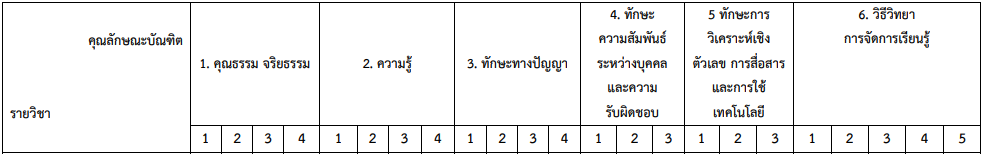 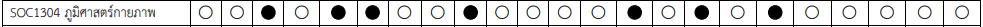 ความรับผิดชอบในแต่ละด้านสามารถเพิ่มลดจำนวนได้ตามความรับผิดชอบสัณฐานของโลก และปรากฏการณ์ที่เกิดขึ้นจากความสัมพันธ์ระหว่างโลกกับดวง อาทิตย์ และดวงจันทร์ ลักษณะทางกายภาพและการเปลี่ยนแปลงของธรณีภาค อุทกภาค บรรยากาศ และ ชีวภาค เครื่องมือและระบบสารสนเทศทางภูมิศาสตร์ในการฝึกปฏิบัติการภาคสนามบรรยาย(ชั่วโมง)สอนเสริม(ชั่วโมง)การฝึกปฏิบัติ/งานภาคสนาม/การฝึกงาน(ชั่วโมง)การศึกษาด้วยตนเอง(ชั่วโมง)4 ชั่วโมง จำนวน ๑๖ ครั้งตามความต้องการของนักศึกษาเฉพาะรายจัดทำรายงานการศึกษาด้วยตนเอง๖ ชั่วโมงต่อสัปดาห์ครั้งที่เนื้อหารูปแบบการเรียนการสอนโปรแกรม/วิธีการสอนการจัดการเนื้อหาการวัดผล      ๑บทนำและแนะนำรายวิชาภูมิศาสตร์กายภาพOnlinePowerpointลงชื่อเข้าชั้นเรียนลงชื่อออกจากชั้นเรียน๒บรรยากาศภาค- โลกและความสัมพันธ์ต่อดวงอาทิตย์- บรรยากาศของโลก OnlineGoogle  MeetPowerpointเอกสารประกอบการสอนลงชื่อเข้าชั้นเรียน/ลงชื่อออกจากชั้นเรียน๓- ความสมดุลของพลังงานดวงอาทิตย์และอุณหภูมิ- การหมุนเวียนของบรรยากาศ และกระแสน้ำในมหาสมุทร- น้ำและความชื้น- ลมฟ้าอากาศ และการเปลี่ยนแปลงสภาพอากาศOnlineGoogle MeetPowerpointเอกสารประกอบการสอนลงชื่อเข้าชั้นเรียน/ลงชื่อออกจากชั้นเรียน๔- น้ำและความชื้น- ลมฟ้าอากาศ และการเปลี่ยนแปลงสภาพอากาศOnlinePowerpointเอกสารประกอบการสอนลงชื่อเข้าชั้นเรียน/ลงชื่อออกจากชั้นเรียน๕ธรณีภาค- กำเนิดโลกและโครงสร้างของโลก- การแปรสัณฐานของแผ่นเปลือกโลกOnlineGoogle MeetPowerpointเอกสารประกอบการสอนใบงาน:สัณฐานของโลกลงชื่อเข้าชั้นเรียน/ลงชื่อออกจากชั้นเรียนชิ้นงานการตอบปญหาที่สัมพันธ์กับสัณฐานของโลก๖- แร่ธาตุ- วัฏจักรหินOnlineGoogle MeetPowerpointเอกสารประกอบการสอนลงชื่อเข้าชั้นเรียน/ลงชื่อออกจากชั้นเรียน๗- หินอัคนี และโครงสร้างภูเขาไฟ- หินตะกอน- หินแปร- ภูมิสัณฐานแบบหินปูนOnlineGoogle MeetPowerpointเอกสารประกอบการสอนใบงาน:ชนิดและชุดหินในประเทศไทยลงชื่อเข้าชั้นเรียน/ลงชื่อออกจากชั้นเรียนชิ้นงานการทำแผนที่แสดงชุดหินของประเทศไทย     ๘สอบกลางภาคOnlineGoogle Meetลงชื่อเข้าชั้นเรียน/ลงชื่อออกจากชั้นเรียนข้อสอบกลางภาค๙- โครงสร้างทางธรณีวิทยา- ธรณีกาลและบรรพชีวินOn  SiteOn demandActive LearningPowerpointเอกสารประกอบการสอนYouTubeกิจกรรมจำลองอภิปรายปัญหาที่ได้ร่วมกันดูจากภาพการสำรวจซากบรรพชีวินจริงลงชื่อเข้าชั้นเรียน/ลงชื่อออกจากชั้นเรียนแบบทดสอบ-ปัญหา๑๐/๑๑- ดิน- ภูมิประเทศชายฝั่งทะเล- ภูมิประเทศเขตทะเลทราย- ภูมิประเทศธารน้ำแข็งOn  SiteOn demandActive LearningPowerpointเอกสารประกอบการสอนYouTubeกิจกรรมจำลองอภิปรายปัญหาอันเกิดจากความแตกต่างในเรื่องภูมิประเทศของโลกลงชื่อเข้าชั้นเรียน/ลงชื่อออกจากชั้นเรียนชิ้นงานผลกระทบจากแบบทดสอบจากกิจกรรม๑๒อุทกภาค- ลุ่มน้ำ- ระบบทางน้ำOn  SiteOn demandActive LearningPowerpointเอกสารประกอบการสอนYouTubeกิจกรรมอภิปรายความสำคัญของระบบลุ่มน้ำที่สำคัญของโลกลงชื่อเข้าชั้นเรียน/ลงชื่อออกจากชั้นเรียนชิ้นงานจากแบบทดสอบจากกิจกรรม- น้ำผิวดิน๑๓- มหาสมุทร- การเปลี่ยนแปลงชายฝั่งทะเลOn  SiteOn demandActive LearningPowerpointเอกสารประกอบการสอนYouTubeกิจกรรมอภิปรายปัญหาการแย่งชิงทรัพยากรทางทะเลที่สำคัญของโลกลงชื่อเข้าชั้นเรียน/ลงชื่อออกจากชั้นเรียนชิ้นงานจากแบบทดสอบจากกิจกรรม๑๔- น้ำใต้ดินOn  SiteOn demandActive LearningPowerpointเอกสารประกอบการสอนYouTubeกิจกรรมดูภาพจำลองและอธิบายปัญหาจากน้ำใต้ดินลงชื่อเข้าชั้นเรียน/ลงชื่อออกจากชั้นเรียนชิ้นงานจากแบบทดสอบจากกิจกรรม๑๕- คุณภาพน้ำ- การอนุรักษ์ทรัพยากรน้ำOn  SiteOn demandActive LearningPowerpointเอกสารประกอบการสอนYouTubeกิจกรรมและอภิปรายเกี่ยวกับปัญหาการอนุรักษ์ทรัพยากรน้ำลงชื่อเข้าชั้นเรียน/ลงชื่อออกจากชั้นเรียนชิ้นงานจากแบบทดสอบจากกิจกรรม๑๖ชีวภาค- ระบบนิเวศ- ภูมิศาสตร์สิ่งแวดล้อม- Ecological successionOn  SiteOn demandActive LearningPowerpointเอกสารประกอบการสอนYouTubeกิจกรรมและอภิปรายการบูรณาการเชื่อมโยงลักษณะทางกายภาพของโลกกับมิติของภูมิศาสตร์มนุษย์และสิ่งแวดล้อมลงชื่อออกจากชั้นเรียนชิ้นงานจากแบบทดสอบจากกิจกรรม๑๗สอบปลายภาคOn  Siteลงชื่อเข้าชั้นเรียน/ลงชื่อออกจากชั้นเรียนข้อสอบปลายภาคผลการเรียนรู้วิธีการประเมินสัปดาห์ที่ประเมินสัดส่วนของการประเมิน๑, ๒ และ ๓ทดสอบกลางภาคและทดสอบปลายภาค๙ และ ๑๖๖๐๑, ๒, ๓, ๔ และ ๕ประเมินจากการทำรายงานและชิ้นงานยกเว้น ๙ และ ๑๖๓๐๑การเข้าชั้นเรียนและมีส่วนร่วมอภิปรายทุกสัปดาห์๑๐